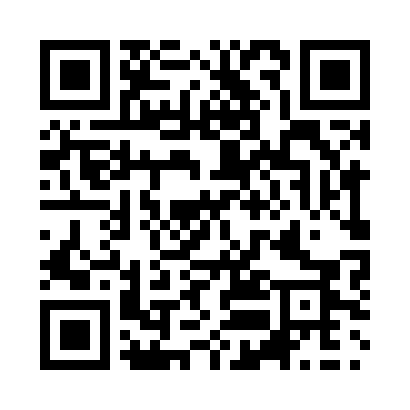 Prayer times for Medellin, ColombiaWed 1 May 2024 - Fri 31 May 2024High Latitude Method: NonePrayer Calculation Method: Muslim World LeagueAsar Calculation Method: ShafiPrayer times provided by https://www.salahtimes.comDateDayFajrSunriseDhuhrAsrMaghribIsha1Wed4:375:4911:593:176:107:182Thu4:365:4911:593:176:107:183Fri4:365:4811:593:186:107:184Sat4:365:4811:593:186:107:185Sun4:355:4811:593:186:107:186Mon4:355:4811:593:186:107:187Tue4:355:4811:593:196:107:198Wed4:345:4711:593:196:107:199Thu4:345:4711:593:196:107:1910Fri4:345:4711:593:206:107:1911Sat4:345:4711:593:206:107:1912Sun4:335:4711:593:206:117:2013Mon4:335:4711:593:216:117:2014Tue4:335:4711:593:216:117:2015Wed4:335:4611:593:216:117:2016Thu4:325:4611:593:216:117:2117Fri4:325:4611:593:226:117:2118Sat4:325:4611:593:226:117:2119Sun4:325:4611:593:226:127:2120Mon4:325:4611:593:236:127:2221Tue4:325:4611:593:236:127:2222Wed4:315:4611:593:236:127:2223Thu4:315:4611:593:246:127:2324Fri4:315:4611:593:246:127:2325Sat4:315:4611:593:246:137:2326Sun4:315:4611:593:256:137:2327Mon4:315:4612:003:256:137:2428Tue4:315:4612:003:256:137:2429Wed4:315:4612:003:256:137:2430Thu4:315:4612:003:266:147:2531Fri4:315:4612:003:266:147:25